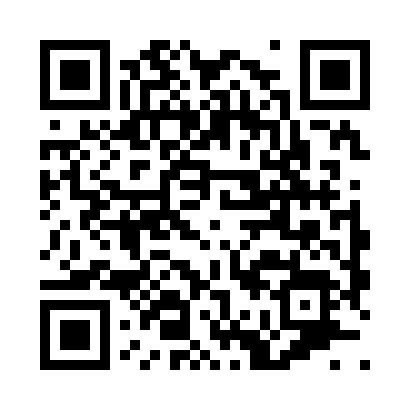 Prayer times for Kost, Minnesota, USAMon 1 Jul 2024 - Wed 31 Jul 2024High Latitude Method: Angle Based RulePrayer Calculation Method: Islamic Society of North AmericaAsar Calculation Method: ShafiPrayer times provided by https://www.salahtimes.comDateDayFajrSunriseDhuhrAsrMaghribIsha1Mon3:295:271:165:259:0411:012Tue3:305:281:165:259:0311:013Wed3:315:281:165:259:0311:004Thu3:325:291:165:259:0310:595Fri3:335:301:165:259:0210:586Sat3:355:301:165:259:0210:587Sun3:365:311:175:259:0210:578Mon3:375:321:175:259:0110:569Tue3:385:331:175:259:0110:5510Wed3:405:341:175:259:0010:5411Thu3:415:341:175:258:5910:5312Fri3:425:351:175:258:5910:5113Sat3:445:361:175:258:5810:5014Sun3:455:371:175:258:5710:4915Mon3:475:381:185:258:5710:4716Tue3:485:391:185:258:5610:4617Wed3:505:401:185:248:5510:4518Thu3:525:411:185:248:5410:4319Fri3:535:421:185:248:5310:4220Sat3:555:431:185:248:5210:4021Sun3:565:441:185:238:5110:3922Mon3:585:451:185:238:5010:3723Tue4:005:461:185:238:4910:3524Wed4:015:471:185:228:4810:3425Thu4:035:481:185:228:4710:3226Fri4:055:491:185:228:4610:3027Sat4:075:501:185:218:4510:2928Sun4:085:521:185:218:4410:2729Mon4:105:531:185:208:4310:2530Tue4:125:541:185:208:4110:2331Wed4:145:551:185:198:4010:21